Comparing Objects Behaviours/StrategiesComparing Objects Behaviours/StrategiesComparing Objects Behaviours/StrategiesStudent chooses unsuitable objects to make a comparison.“I will use the eraser and the pencil to compare capacity.”Student attempts to compare objects by length but does not line them up along a baseline.Student thinks a taller object has a greater capacity.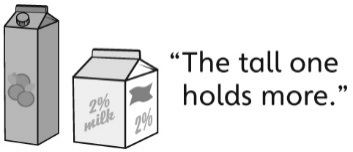 Observations/DocumentationObservations/DocumentationObservations/DocumentationStudent successfully chooses a tool to compare length or capacity but does not understand how to use it.Student correctly chooses and compares objects and checks the comparison but has difficulty using measurement language to describe the comparison.Student correctly chooses and compares objects, checks the comparison, then describes the comparison using measurement language.Observations/DocumentationObservations/DocumentationObservations/Documentation